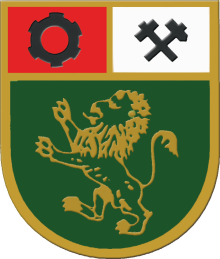 ОДОБРИЛ:НИКОЛА БЕЛИШКИКМЕТ НА ОБЩИНА ПАНАГЮРИЩЕД О К У М Е Н Т А Ц И ЯЗА УЧАСТИЕ В ПРОЦЕДУРА НА ДОГОВАРЯНЕ БЕЗ ОБЯВЛЕНИЕ ЗА ВЪЗЛАГАНЕ НА ОБЩЕСТВЕНА ПОРЪЧКА С ПРЕДМЕТ:„Доставка на хранителни продукти за нуждите на социалните и детски заведения на територията на община Панагюрище“, по две обособени позиции:І-ва обособена позиция „Доставка на хляб и хлебни изделия“;ІІ-ра обособена позиция „Доставка на мляко“СЪДЪРЖАНИЕ НА ДОКУМЕНТАЦИЯТА:ЧАСТ I - РЕШЕНИЕ ЗА ОТКРИВАНЕ НА ПРОЦЕДУРАТА ЧАСТ II  - ПОКАНА ЗА УЧАСТИЕЧАСТ III – ПРИЛОЖЕНИЯПриложение №1 - ТЕХНИЧЕСКИ СПЕЦИФИКАЦИИПриложение №2 - ПРОЕКТ НА ДОГОВОРПриложение №3 - ОФЕРТА (образец)  Приложение №4 - ДЕКЛАРАЦИЯ ПО ЧЛ. 47, АЛ. 9 ОТ ЗОП (образец)  Приложение №5 - ДЕКЛАРАЦИЯ ПО ЧЛ. 55, АЛ. 7 ОТ ЗОП (образец) Приложение №6 - ДЕКЛАРАЦИЯ ПО ЧЛ. 8, АЛ. 8, Т. 2 ОТ ЗОП (образец)  Приложение №7 - ТЕХНИЧЕСКО ПРЕДЛОЖЕНИЕ (образец)  Приложение №8 – ДЕКЛАРАЦИЯ ПО ЧЛ. 33, АЛ. 4 ОТ ЗОП (образец)  Приложение №9.1. - ЦЕНОВО ПРЕДЛОЖЕНИЕ (образец)  Приложение №9.2. - ЦЕНОВО ПРЕДЛОЖЕНИЕ (образец)ЧАСТ ІРЕШЕНИЕ ЗА ОТКРИВАНЕ НА ПРОЦЕДУРА НА ДОГОВАРЯНЕ БЕЗ ОБЯВЛЕНИЕЧАСТ ІІ ПОКАНА ЗА УЧАСТИЕв процедура на договаряне без обявление на основание чл.90, ал.1, т.2 от ЗОПЧАСТ IІІПРИЛОЖЕНИЯ (ОБРАЗЦИ)